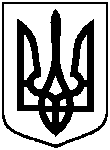 СУМСЬКА МІСЬКА ВІЙСЬКОВА АДМІНІСТРАЦІЯСУМСЬКОГО РАЙОНУ СУМСЬКОЇ ОБЛАСТІНАКАЗ21.03.2024		                             м. Суми		                       № 97- СМР Розглянувши звернення Виконавчого комітету Сумської міської ради від 27 лютого 2024 року № 349/03.02-07, з метою забезпечення ефективного використання та обслуговування майна, відповідно до статей 327, 328 Цивільного кодексу України, беручи до уваги рекомендації постійної комісії з питань законності, взаємодії з правоохоронними органами, запобігання та протидії корупції, місцевого самоврядування, регламенту, депутатської діяльності та етики, з питань майна комунальної власності та приватизації Сумської міської ради (протокол від 21 березня 2024 року № 43),  керуючись пунктом 12 частини 2 та пунктом 8 частини 6 статті 15 Закону України «Про правовий режим воєнного стану»,НАКАЗУЮ:1. Зарахувати до комунальної власності Сумської міської територіальної громади майно, отримане в якості гуманітарної допомоги від «Державного агентства стратегічних резервів» міста Варшава (Польща), а саме:- генератор DG 12000XSE-T/kW10, 1 шт.;- генератор YC18E/Kw20, 1 шт.2.  Закріпити майно, зазначене в пункті 1 цього наказу, за Виконавчим комітетом Сумської міської ради на праві оперативного управління.3. Виконавчому комітету Сумської міської ради здійснити приймання майна, зазначеного в пункті 1 цього наказу, на балансовий облік у порядку, визначеному чинними нормативно-правовими актами.4. Контроль за виконанням цього наказу залишаю за собою.Начальник                                                    		              Олексій ДРОЗДЕНКОПро зарахування до комунальної власності Сумської міської  територіальної громади майна, отриманого Виконавчим комітетом Сумської міської ради в якості гуманітарної допомоги